« Развитие байдарочного движения в Бешенковичском районе»Фото 1Прицеп для перевозки байдарок: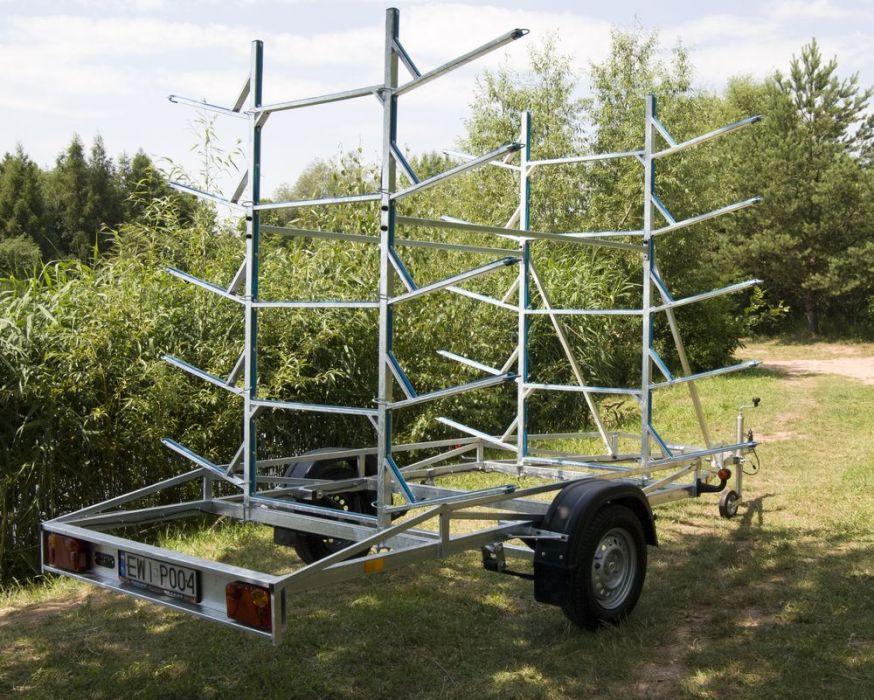 Фото 2Микроавтобус для перевозки пассажиров: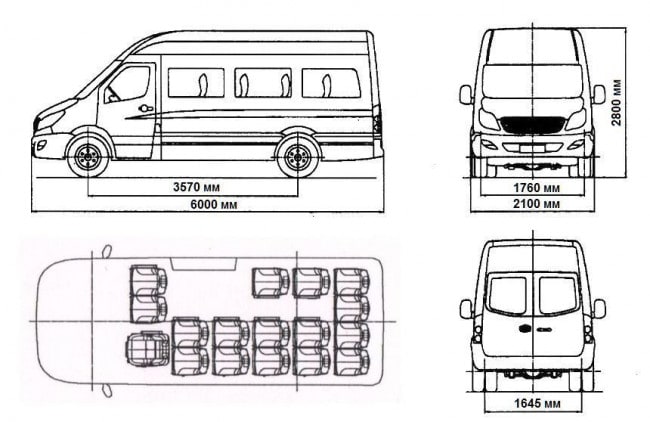 Фото 3Байдарка двухместная и весло: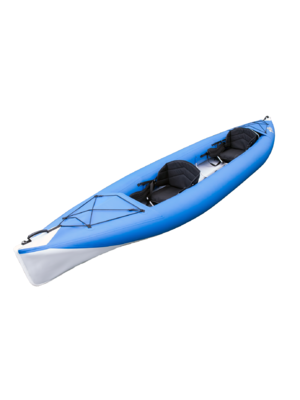 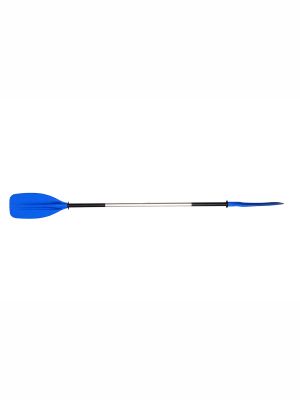 Фото 4Защитный шлем и спасательный жилет: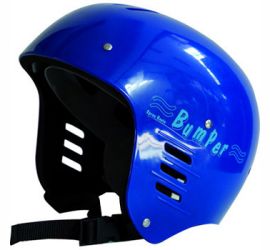 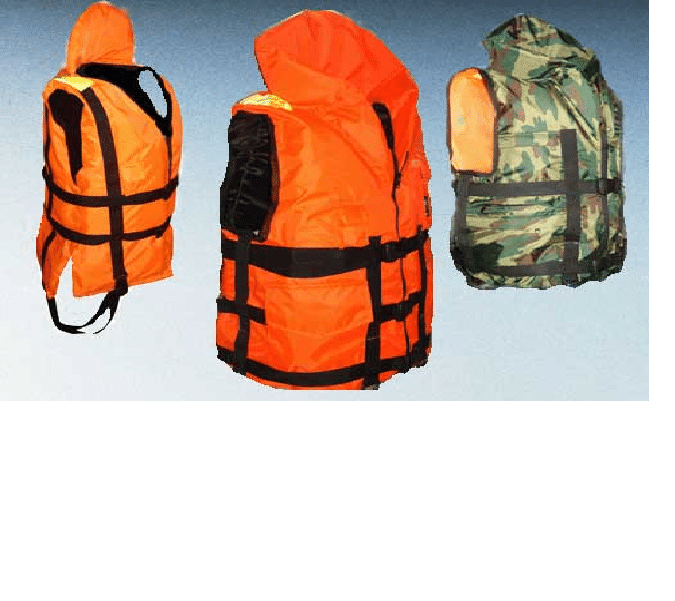 Приложение 2ЗАЯВКА НА ФИНАНСИРОВАНИЕ ГУМАНИТАРНОГО  ПРОЕКТА Приложение 3APPLICATION FOR FINANCING A HUMANITARIAN PROJECT 